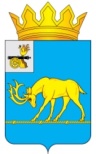 МУНИЦИПАЛЬНОЕ ОБРАЗОВАНИЕ «ТЕМКИНСКИЙ РАЙОН» СМОЛЕНСКОЙ ОБЛАСТИТЕМКИНСКИЙ РАЙОННЫЙ СОВЕТ ДЕПУТАТОВР Е Ш Е Н И Еот 27 января 2023 года                                                                                                № 4    О внесении изменений в решение Темкинского районного Совета депутатов от 24.03.2017    № 32 «Об установлении ставки арендной платы за использование земельных участков, государственная собственность на которые не разграничена                         и находящихся в муниципальной собственности муниципального образования «Темкинский район» Смоленской области»   В соответствии с Земельным Кодексом Российской Федерации, Федеральным законом от 06.10.2003 № 131-ФЗ «Об общих принципах организации местного самоуправления в Российской Федерации», Уставом муниципального образования «Темкинский район» Смоленской области (новая редакция) (с изменениями),  протестом Смоленской транспортной  прокуратуры от 14.12.2022 №07-01-2022, решением постоянной комиссии по законности и правопорядкуТемкинский районный Совет депутатов р е ш и л:1. Протест Смоленской транспортной прокуратуры от 14.12.2022                №07-01-2022 на решение Темкинского районного Совета депутатов от  24.03.2017 №32 удовлетворить.2. Внести в решение Темкинского районного Совета депутатов                         от 24.03.2017 года № 32 «Об установлении ставки арендной платы за использование земельных участков, государственная собственность на которые не разграничена и находящихся в муниципальной собственности муниципального образования «Темкинский район» Смоленской области» следующие изменения:1) в пункте 11 приложения к решению слова «железных и» исключить.3. Настоящее решение вступает в силу со дня обнародования и подлежит размещению на официальном сайте в информационно-телекоммуникационной сети «Интернет».4. Контроль за исполнением настоящего решения возложить  на постоянную комиссию по законности и правопорядку (председатель А.Ф. Горностаева).Глава муниципального образования «Темкинский район»   Смоленской   областиПредседатель Темкинского районного    Совета    депутатов С.А. ГуляевЛ.Ю. Терёхина